ORDENANZA IX – Nº 507ANEXO UNICO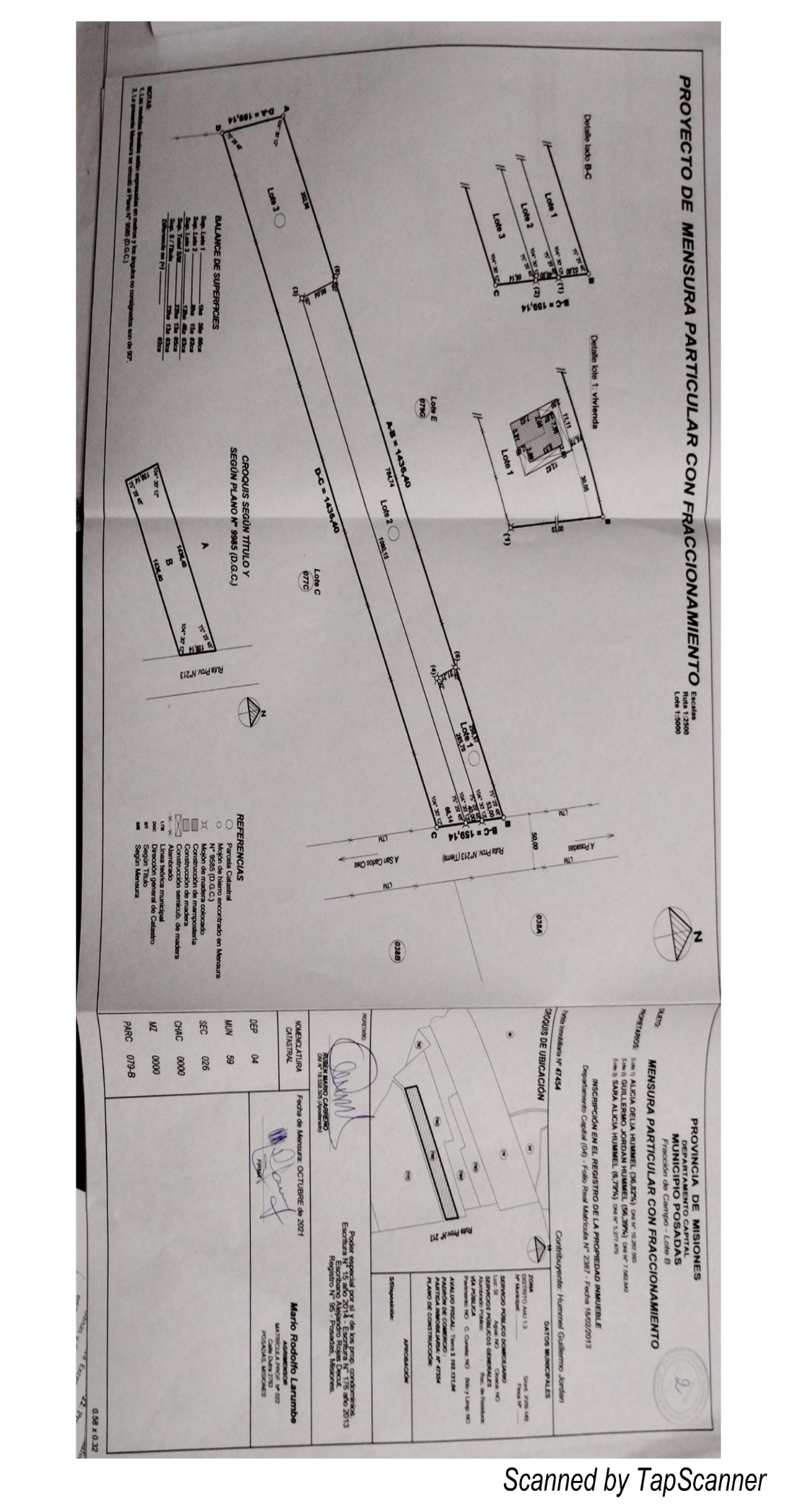 